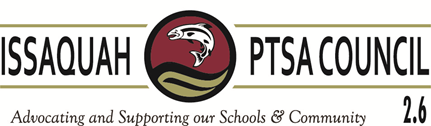 				Issaquah PTSA Council 				Membership Meeting					Our Savior Lutheran						February 7, 2019
AGENDA9:45-9:50	Issaquah Schools Foundation, Nourish Every Mind – Trisha Marshall9:50 –10:00	Welcome & President’s Report		Leslie Kahler			 			10:00		Consent Agenda				Leslie Kahler		January 19, 2019 Meeting Minutes, January 2019 Financial Report, Membership Report	10:00-10:10	Business		Secretary					Sara CarmichaelTreasurer					Laila CollinsFinancial Review				Erin Eaton, Diane BurdetteAdvocacy					Erin EatonMembership					Valerie YanniNominating Committee 			Laila Collins, Erin Eaton, Noreen AwanCouncil Awards				Dawn Peschek & Korista Smith-BarneyCouncil Awards Reception			Kristen Allen-Bentsen, Laurelle Graves, Leah Gibson10:10-10:35	Special TopicsBudgeting 101					Laila CollinsVIS					Dawn Peschek, Suzanne Weaver, Alicia VeevaertSponsorships					Dawn Peschek, Valerie YanniBest Practices					Korista Smith-Barney10:35-10:45	Committee Reports (Bolded Chairs are making reports)	Standing Committees:Art, Laurelle Graves & Juliette DunkelbergerFACE, Ina GhangurdeOutreach, Kim Weiss & Kristen SlocumParentwiser, Heidi FuhsSTAR/Special Education, Carrie Hipsher Webmaster/Directory, Cindy KelmAd Hoc Committees:Issaquah Schools Foundation, Diane Burdette Reflections, Leah Gibson & Kristen Allen-BentsenVIS, Dawn PeschekInfluence the Choice, Katie Moeller10:45-11:10	District Updates				Gary Arthur, President IEA  Ron Thiele, Superintendent11:10	New Business					Leslie KahlerAdjourn	11:15 am - noon – Speaker: Lorna Gilmour, Multi-Cultural Conversations, Part 2Next Meeting: March 14th – 9:45-11:45 am - Our Savior Lutheran Church.See second page for list of trainingsExecutive CommitteeLeslie Kahlerpresident@issaquahptsa.orgSara Carmichaelsecretary@issaquahptsa.orgLaila Collinstreasurer@issaquahptsa.orgDawn Peschekvp-middle@issaquahptsa.org&/or vp-high@issaquahptsa.orgWendy Shahvp-el-central@issaquahptsa.orgIna Ghangurde vp-el-north@issaquahptsa.orgKorista Smith-Barneyvp-el-south@issaquahptsa.orgWendy Shah, Central: Clark, Cougar Ridge, Grand Ridge, Issaquah Valley, SunsetIna Ghangurde, North: Cascade Ridge, Challenger, Creekside, Discovery, Endeavour, Sunny HillsKorista Smith-Barney, South: Apollo, Briarwood, Maple Hills, NewcastleDawn Peschek, Middle Schools: Beaver Lake, Issaquah Middle, Maywood, Pacific Cascade, Pine Lake.Dawn Peschek, High Schools: Gibson Ek, Issaquah High, Liberty, SkylineStanding Committees/Board Mbrs.Erin Eatonadvocacy@issaquahptsa.orgLaurelle Graves & Juliette Ripley-Dunkelberger artdocent@issaquahptsa.orgIna Ghangurdeface@issaquahptsa.orgValerie Yannimembership@issaquahptsa.orgStanding Committees Continued:Kim Weiss & Kristen Slocumoutreach@issaquahptsa.orgHeidi Fuhsparentwiser@issaquahptsa.orgCarrie Hipsherspecial-ed@issaquahptsa.orgCindy Kelm (Website/Directory)webmaster@issauquahptsa.orgAd Hoc CommitteesDiane Burdetteisf-rep@issaquahptsa.orgLeah Gibson & Kristen Allen-Bentsenreflections@issaquahptsa.orgDawn Peschekvis-rep@issaquahptsa.orgKatie MoellerInfluenceTheChoice@issaquahptsa.orgUpcoming Trainings - Sign up: https://www.wastatepta.org/events/Nominating Committee online training: https://www.wastatepta.org/pta-leaders/leader-resources/training-videos/LAST ONE FOR THE YEAR: PTA and the Law Webinar, February 20 @ 6:00 pm - 9:00 pm https://www.eventbrite.com/e/pta-and-the-law-webinartickets-49053608664Volunteer Appreciation Webinar, February 2 @ 10:00 am - 11:30 am https://www.eventbrite.com/e/volunteer-appreciation-webinar-tickets-49116202885Transitions Webinar, March 14 @ 10:00 am - 11:30 am https://www.eventbrite.com/e/transitions-webinar-tickets-49116522842April 26-28 WSPTA Convention, SeaTac HiltonThe Issaquah PTSA Council serves all local PTAs and PTSAs in the Issaquah School DistrictCouncil Website:  IssaquahPTSA.orgFacebook:  Issaquah PTSA Council 2.6Washington State PTA Website:  wastatepta.orglogin: Every 	password:  ChildNational PTA:  pta.org